Beck Online: https://beck-online.beck.de/ZeitschriftenAP - Arbeitsrechtliche Praxis, ab 1971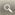 ArbR - Arbeitsrecht AktuellBayObLGSt - Entscheidungen des Bayerischen Obersten Landesgerichts in StrafsachenBayObLGZ - Entscheidungen des Bayerischen Obersten Landesgerichts in ZivilsachenBC - Zeitschrift für Bilanzierung, Rechnungswesen und ControllingBKR - Bank- und Kapitalmarktrecht, ab 2001BWNotZ - Zeitschrift für das Notariat Baden-Württemberg, ab 1986 im VolltextCCZ - Corporate Compliance Zeitschrift, ab 2008DNotI-Report - Report des Deutschen Notarinstituts, ab 1993DNotZ Sonderheft - Sonderheft der Deutschen Notar-ZeitschriftDNotZ - Deutsche Notar-Zeitschrift, ab 1981 als Leitsatz, ab 1986 im VolltextDS - Der Sachverständige, ab 2004DStR - Deutsches Steuerrecht, ab 1991DStR - BeihefterDStR-KR - Kammer-Report, ab 2002DStRE - DStR-Entscheidungsdienst, ab 1997DtZ - Deutsch-Deutsche Rechtszeitschrift, 1990 - 1997Europarecht, ab 2000Europarecht - BeiheftEuZW-Beilage, ab 2014EuZW - Europäische Zeitschrift für Wirtschaftsrecht, ab 1998EZAR NF - Entscheidungssammlung zum Ausländerrecht, ab 2005FamFR - Zeitschrift für Familienrecht und Familienverfahrensrecht, ab 2009 bis 2013FGPrax, ab 2000NZFam – Neue Zeitschrift für Familienrecht, ab Ende Januar 2014FPR (Familie Partnerschaft Recht), ab 2001 bis 2013Fundheft für Arbeits- und Sozialrecht seit 1954Fundheft für Öffentliches RechtFundheft für Zivilrecht seit 1954GRUR - Gewerblicher Rechtsschutz und Urheberrecht, ab 1948GRUR Ausl. - GRUR Ausländischer Teil, 1952 - 1966GRUR BeilageGRUR Int. - GRUR Internationaler Teil, ab 1967GRUR-Prax Gewerblicher Rechtsschutz und Urheberrecht - Praxis im Immaterialgüter- und Wettbewerbsrecht, ab Herbst 2009GRUR-RR - GRUR-Rechtsprechungs-Report, ab 2001GWR - Zeitschrift für Gesellschafts- und WirtschaftsrechtIIC - International Review of Intellectual Property and Competition Law, ab 1970IILR - International Insolvency Law Reviewinfo also - Informationen zum Arbeitslosenrecht und Sozialhilferecht, ab 2006IRZ - Zeitschrift für internationale RechnungslegungIStR - LänderberichtIStR - Internationales Steuerrecht, ab 2000IStR - BeihefterJA - Juristische ArbeitsblätterJuS - Juristische Schulung, ab 2000JuS - BeilagenKommJur - Kommunaljurist, ab Mitte 2005Lebensmittel & Recht, ab 2000LSK - Leitsatzkartei, ab 1947LKV - Landes- und Kommunalverwaltung, ab 1991LMK - 2003 bis Juni 2005LMRR - Lebensmittelrecht Rechtsprechung, ab 1950MittBayNot - Mitteilungen der Bayerischen Notarkammer, ab 1970 als Leitsatz, ab 1986 im VolltextMittBayNot-Sonderhefte - Mitteilungen der Bayerischen Notarkammer - SonderhefteMittRhNotK - Mitteilungen der Rheinischen Notarkammer, 1986 - Ende 2000 im VolltextMMR - MultiMedia und Recht, ab 1998MMR BeilageMPR - Zeitschrift für das gesamte Medizinprodukterecht, ab Heft 4 / 2007NJOZ - Neue Juristische Online-Zeitschrift, ab 2001NJW - Neue Juristische Wochenschrift, ab 1981 inkl. Rechtsprechung ab 1947NJW - Neue Juristische Wochenschrift, ab 1981NJW BeilageNJWE-FER - Familien- und Erbrecht, 1996 - 2001NJWE-MietR - Entscheidungen Mietrecht, 1996 - 1997NJWE-VHR - Entscheidungen Versicherungs- und HaftpflichtR. , 1996 - 1998NJWE-WettbR - NJW-Entscheidungsdienst Wettbewerbsrecht, 1996 - 2000NJW-RR - NJW-Rechtsprechungsreport, ab 1986NJW-Spezial - Neue Juristische Wochenschrift-Spezial, ab 2004NStZ - Strafrecht, ab 1981NStZ-RR - NStZ-Rechtsprechungsreport, ab 1996NVersZ - Versicherungsrecht, ab 1998 bis 2002NVwZ - Verwaltungsrecht, ab 1982NVwZ BeilageNVwZ-RR - NVwZ-Rechtsprechungsreport, ab 1988NZA - Arbeitsrecht, ab 1984NZA BeilageNZA-RR - NZA-Rechtsprechungsreport, ab 1996NZBau - Bau- u. VergabeR, ab 2000NZG BeilageNZG - Neue Zeitschrift für Gesellschaftsrecht, ab 1998NZI - Insolvenzrecht, ab 1998NZM - Mietrecht, ab 1998NZS - Sozialrecht, ab 1992NZV - Verkehrsrecht, ab 1988NZV BeilageöAT - Zeitschrift für das öffentliche Arbeits- und TarifrechtOLGZ - Entscheidungsammlung der Oberlandesgerichte in Zivilsachen, 1965-1994OLG-NL - OLG-Rechtsprechung Neue Länder, ab 1994Pharma Recht - Fachzeitschrift für das gesamte Arzneimittelrecht, ab 2000Spektrum für Versicherungsrechtr + s Beilager + s - Informationsschrift für Versicherungsrecht und SchadensersatzRdA - Recht der Arbeit, ab 2000RdA BeilageRechtsdepesche für das Gesundheitswesen, ab 2003RNotZ - Rheinische Notarzeitschrift (vormals MittRhNotK), ab 2001 im VolltextSchiedsVZ - Schiedsverfahren, ab 2003SteuK - Steuerrecht kurzgefaßt - Gesetzgebung, Rechtsprechung und Verwaltung im Fokus der PraxisSVR - Straßenverkehrsrecht, ab Mitte 2005Verbraucherinsolvenz aktuellVIZ - Vermögens- und Immobilienrecht, ab 1991 - 2004WiRO - Wirtschaft und Recht in Osteuropa, ab 2000ZaöRV / HJIL - Zeitschrift für ausländisches öffentliches Recht und Völkerrecht, ab 2000ZAR - Zeitschrift für Ausländerrecht, ab 2005ZEV - Zeitschrift für Erbrecht und Vermögensnachfolge, ab 2000ZfBR - Zeitschrift für deutsches und internationales Bau- und Vergaberecht, ab 1999ZfBR - BeilageZRP - Zeitschrift für Rechtspolitik, ab 2000ZUM - Zeitschrift für Urheber- und Medienrecht, ab 1997ZUM-RD - Zeitschrift für Urheber- und Medienrecht: Rechtsprechungsdienst, ab 1997ZUR - Zeitschrift für Umweltrecht, ab 2004ZWE - Zeitschrift für Wohnungseigentumsrecht